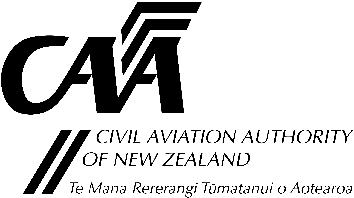 Application to Amend an Unmanned Aircraft Operator Certificate Under Civil Aviation Rules, Part 102	Organisation DetailsDetails for InvoiceWhat are you changing?ExpositionDetails of changePrime personAircraft to be changedContractorsDeclaration by prime personApplicant’s checklist – please take the time to check and complete this sectionApplication requirements and instructions for completing this formThe current standard hourly rate applies. Fees for amendments are not required in advance. Follow the link for information on fees and charges. The CAA Standard Rate hourly charge applies. NOTE: If an organisation is being invoiced, you MUST obtain the details AND signature of the person authorising the payment in Section 2.Please ensure all documents are attached. The application must include the amended exposition as required by rule 102.11.Further notes and instructions are included in the grey margins of the different sections of this form.Use additional sheets such as those included at the end of the form to provide further details and explanations that do not fit in the original sections of the form.Submit the completed application and supporting documentation to either: Email: certification@caa.govt.nz Post:  Certification Unit, Civil Aviation Authority, PO Box 3555, Wellington 6140CAA participant number (if known)CAA participant number (if known)Companies Office numberCompanies Office numberLegal name of organisation Legal name of organisation Trading name (if any)Trading name (if any)Only fill this part of the section if changes are being made.Only fill this part of the section if changes are being made.Only fill this part of the section if changes are being made.Only fill this part of the section if changes are being made.Only fill this part of the section if changes are being made.Only fill this part of the section if changes are being made.Only fill this part of the section if changes are being made.Address for serviceThe Civil Aviation Act, s8, requires applicants to provide an address for service in New Zealand i.e. a physical address, not a PO box) and to promptly notify the Director of any changes.Address for serviceThe Civil Aviation Act, s8, requires applicants to provide an address for service in New Zealand i.e. a physical address, not a PO box) and to promptly notify the Director of any changes.Address for serviceThe Civil Aviation Act, s8, requires applicants to provide an address for service in New Zealand i.e. a physical address, not a PO box) and to promptly notify the Director of any changes.Postal address (if different from address for service)Postal address (if different from address for service)Postal address (if different from address for service)Postal address (if different from address for service)PostcodePostcodePostcodeTelTelTelEmailEmailEmailDetails of the person who may be contacted for further informationDetails of the person who may be contacted for further informationDetails of the person who may be contacted for further informationDetails of the person who may be contacted for further informationDetails of the person who may be contacted for further informationDetails of the person who may be contacted for further informationDetails of the person who may be contacted for further informationNamePositionPositionTelMobileMobileEmailPlease provide the name of the organisation or applicant and address for the invoice to be sent. If an organisation is being invoiced, you MUST obtain the details AND signature of the person authorising payment.Please provide the name of the organisation or applicant and address for the invoice to be sent. If an organisation is being invoiced, you MUST obtain the details AND signature of the person authorising payment.Please provide the name of the organisation or applicant and address for the invoice to be sent. If an organisation is being invoiced, you MUST obtain the details AND signature of the person authorising payment.Please provide the name of the organisation or applicant and address for the invoice to be sent. If an organisation is being invoiced, you MUST obtain the details AND signature of the person authorising payment.The invoice is to be sent to: Applicant  Organisation OrganisationApplicant or Organisation Name:CAA Participant No:Name of the person authorising payment: (If applicant, N/A)Purchase Order No: (If applicable)Title/Position within the company: Email:Phone:Postal Address:(For the invoice to be sent to individual or organisation)Postal Address:(For the invoice to be sent to individual or organisation)Postal Address:(For the invoice to be sent to individual or organisation)Postal Address:(For the invoice to be sent to individual or organisation)Postal Address:(For the invoice to be sent to individual or organisation)Signature:(Of the applicant or person within the organisation authorising payment)Indicate the change you are proposing in your organisation. More than one box may be ticked.Complete the relevant sections of the form as indicated at far right.Sections 1, 2, 3, 8 and 9 are required to be completed for all applications.The line numbers align with the section numbers on the operations specificationsNOTE: Prime person’s signature is required in sections 5 and 81.Locations Complete section 5Indicate the change you are proposing in your organisation. More than one box may be ticked.Complete the relevant sections of the form as indicated at far right.Sections 1, 2, 3, 8 and 9 are required to be completed for all applications.The line numbers align with the section numbers on the operations specificationsNOTE: Prime person’s signature is required in sections 5 and 82.Address for serviceComplete section 1Indicate the change you are proposing in your organisation. More than one box may be ticked.Complete the relevant sections of the form as indicated at far right.Sections 1, 2, 3, 8 and 9 are required to be completed for all applications.The line numbers align with the section numbers on the operations specificationsNOTE: Prime person’s signature is required in sections 5 and 83.Trading nameIndicate the change you are proposing in your organisation. More than one box may be ticked.Complete the relevant sections of the form as indicated at far right.Sections 1, 2, 3, 8 and 9 are required to be completed for all applications.The line numbers align with the section numbers on the operations specificationsNOTE: Prime person’s signature is required in sections 5 and 84.Privileges of the certificateComplete section 5Indicate the change you are proposing in your organisation. More than one box may be ticked.Complete the relevant sections of the form as indicated at far right.Sections 1, 2, 3, 8 and 9 are required to be completed for all applications.The line numbers align with the section numbers on the operations specificationsNOTE: Prime person’s signature is required in sections 5 and 85.Persons with responsibilitiesComplete section 6Indicate the change you are proposing in your organisation. More than one box may be ticked.Complete the relevant sections of the form as indicated at far right.Sections 1, 2, 3, 8 and 9 are required to be completed for all applications.The line numbers align with the section numbers on the operations specificationsNOTE: Prime person’s signature is required in sections 5 and 86.AircraftComplete section 7Indicate the change you are proposing in your organisation. More than one box may be ticked.Complete the relevant sections of the form as indicated at far right.Sections 1, 2, 3, 8 and 9 are required to be completed for all applications.The line numbers align with the section numbers on the operations specificationsNOTE: Prime person’s signature is required in sections 5 and 87Service providers (contractors)Complete section 8Indicate the change you are proposing in your organisation. More than one box may be ticked.Complete the relevant sections of the form as indicated at far right.Sections 1, 2, 3, 8 and 9 are required to be completed for all applications.The line numbers align with the section numbers on the operations specificationsNOTE: Prime person’s signature is required in sections 5 and 88.Training programmeComplete section 5Indicate the change you are proposing in your organisation. More than one box may be ticked.Complete the relevant sections of the form as indicated at far right.Sections 1, 2, 3, 8 and 9 are required to be completed for all applications.The line numbers align with the section numbers on the operations specificationsNOTE: Prime person’s signature is required in sections 5 and 89.Competency assessmentsComplete section 5Indicate the change you are proposing in your organisation. More than one box may be ticked.Complete the relevant sections of the form as indicated at far right.Sections 1, 2, 3, 8 and 9 are required to be completed for all applications.The line numbers align with the section numbers on the operations specificationsNOTE: Prime person’s signature is required in sections 5 and 810.Maintenance programme Complete section 5Indicate the change you are proposing in your organisation. More than one box may be ticked.Complete the relevant sections of the form as indicated at far right.Sections 1, 2, 3, 8 and 9 are required to be completed for all applications.The line numbers align with the section numbers on the operations specificationsNOTE: Prime person’s signature is required in sections 5 and 8OtherComplete section 5List the exposition manual(s) required by CAR 102.11 that are being amended for this proposed changeManual titlesAmendment number and dateList the exposition manual(s) required by CAR 102.11 that are being amended for this proposed changeList the exposition manual(s) required by CAR 102.11 that are being amended for this proposed changeList the exposition manual(s) required by CAR 102.11 that are being amended for this proposed changeList the exposition manual(s) required by CAR 102.11 that are being amended for this proposed changeProvide details of the changes you are proposing to make to your organisationSeparate forms must accompany this application for the prime person as shown below.Form CAA 24FPP or 24FPPDEC, and CVOnly complete details for the position(s) being changedNominated personsNominated personsName and
company titleName and
company titleName and
company titleParticipant number
(if known)Separate forms must accompany this application for the prime person as shown below.Form CAA 24FPP or 24FPPDEC, and CVOnly complete details for the position(s) being changedPrime person (102.11(b)(1)NameSeparate forms must accompany this application for the prime person as shown below.Form CAA 24FPP or 24FPPDEC, and CVOnly complete details for the position(s) being changedTitleSeparate forms must accompany this application for the prime person as shown below.Form CAA 24FPP or 24FPPDEC, and CVOnly complete details for the position(s) being changedPerson having control of aviation operation 102.11(2)NameSeparate forms must accompany this application for the prime person as shown below.Form CAA 24FPP or 24FPPDEC, and CVOnly complete details for the position(s) being changedIncluding flight operations and supporting ground operationsTitleSeparate forms must accompany this application for the prime person as shown below.Form CAA 24FPP or 24FPPDEC, and CVOnly complete details for the position(s) being changedCrew trainingNameSeparate forms must accompany this application for the prime person as shown below.Form CAA 24FPP or 24FPPDEC, and CVOnly complete details for the position(s) being changedTitleSeparate forms must accompany this application for the prime person as shown below.Form CAA 24FPP or 24FPPDEC, and CVOnly complete details for the position(s) being changedCrew assessmentNameSeparate forms must accompany this application for the prime person as shown below.Form CAA 24FPP or 24FPPDEC, and CVOnly complete details for the position(s) being changedIf different from trainingTitleSeparate forms must accompany this application for the prime person as shown below.Form CAA 24FPP or 24FPPDEC, and CVOnly complete details for the position(s) being changedControl and scheduling of NameSeparate forms must accompany this application for the prime person as shown below.Form CAA 24FPP or 24FPPDEC, and CVOnly complete details for the position(s) being changedmaintenanceTitleSeparate forms must accompany this application for the prime person as shown below.Form CAA 24FPP or 24FPPDEC, and CVOnly complete details for the position(s) being changedOrganisational management NameSeparate forms must accompany this application for the prime person as shown below.Form CAA 24FPP or 24FPPDEC, and CVOnly complete details for the position(s) being changedsystemTitleSeparate forms must accompany this application for the prime person as shown below.Form CAA 24FPP or 24FPPDEC, and CVOnly complete details for the position(s) being changedConducting occurrence NameSeparate forms must accompany this application for the prime person as shown below.Form CAA 24FPP or 24FPPDEC, and CVOnly complete details for the position(s) being changedinvestigationsTitleI hereby nominate the above person(s) for the responsibilities indicated.I hereby nominate the above person(s) for the responsibilities indicated.I hereby nominate the above person(s) for the responsibilities indicated.I hereby nominate the above person(s) for the responsibilities indicated.I hereby nominate the above person(s) for the responsibilities indicated.I hereby nominate the above person(s) for the responsibilities indicated.Signature of
prime personDate:Indicate any prime persons who are being removed from the organisation’s certificate.Removed personsRemoved personsRemoved personsRemoved personsRemoved personsRemoved personsIndicate any prime persons who are being removed from the organisation’s certificate.Indicate any prime persons who are being removed from the organisation’s certificate.List the aircraft you want to add to or remove from the organisation’s operations specifications.Attach the relevant associated exposition amendments (eg, operations, maintenance manuals) with your application.List the aircraft you want to add to or remove from the organisation’s operations specifications.Attach the relevant associated exposition amendments (eg, operations, maintenance manuals) with your application.List the aircraft you want to add to or remove from the organisation’s operations specifications.Attach the relevant associated exposition amendments (eg, operations, maintenance manuals) with your application.List the aircraft you want to add to or remove from the organisation’s operations specifications.Attach the relevant associated exposition amendments (eg, operations, maintenance manuals) with your application.List the aircraft you want to add to or remove from the organisation’s operations specifications.Attach the relevant associated exposition amendments (eg, operations, maintenance manuals) with your application.Add or removeRegistration
or ID markManufacturerModelAre you the
registered operator?Crew training and competency assessmentList any changes to the organisations to whom you intend to contract training.Confirm with the contractor that their CAR Part 141 certificate authorises them to conduct the courses or assessments.Crew training and competency assessmentList any changes to the organisations to whom you intend to contract training.Confirm with the contractor that their CAR Part 141 certificate authorises them to conduct the courses or assessments.Crew training and competency assessmentList any changes to the organisations to whom you intend to contract training.Confirm with the contractor that their CAR Part 141 certificate authorises them to conduct the courses or assessments.Add or removeName and addressParticipant number
(if known)MaintenanceList any changes to maintenance organisations or people (LAME, licensed engineer, other) to whom you intend to contract the maintenance of your aircraft.MaintenanceList any changes to maintenance organisations or people (LAME, licensed engineer, other) to whom you intend to contract the maintenance of your aircraft.MaintenanceList any changes to maintenance organisations or people (LAME, licensed engineer, other) to whom you intend to contract the maintenance of your aircraft.Add or RemoveName and addressParticipant No.
(if known)The provision of false information or failure to disclose information relevant to the grant or holding of an aviation document constitutes an offence under Section 49 of the Civil Aviation Act 1990 and is subject, in the case of a body corporate, to a maximum fine of $50,000.I have obtained a current copy of NZCAR Part 102 and AC102-1 and have read and understood the contents as they apply to this application. I also have a current copy of CAR Parts 1 and 12 as applicable.This application is made for and on behalf of the organisation identified above. I certify that I’m empowered by the organisation to ensure that all activities undertaken by the organisation can be financed and carried out in accordance with the requirements of the Civil Aviation Act 1990, Section 12.I have obtained a current copy of NZCAR Part 102 and AC102-1 and have read and understood the contents as they apply to this application. I also have a current copy of CAR Parts 1 and 12 as applicable.This application is made for and on behalf of the organisation identified above. I certify that I’m empowered by the organisation to ensure that all activities undertaken by the organisation can be financed and carried out in accordance with the requirements of the Civil Aviation Act 1990, Section 12.I have obtained a current copy of NZCAR Part 102 and AC102-1 and have read and understood the contents as they apply to this application. I also have a current copy of CAR Parts 1 and 12 as applicable.This application is made for and on behalf of the organisation identified above. I certify that I’m empowered by the organisation to ensure that all activities undertaken by the organisation can be financed and carried out in accordance with the requirements of the Civil Aviation Act 1990, Section 12.The provision of false information or failure to disclose information relevant to the grant or holding of an aviation document constitutes an offence under Section 49 of the Civil Aviation Act 1990 and is subject, in the case of a body corporate, to a maximum fine of $50,000.I declare that to the best of my knowledge and belief the statements and information supplied in this application and the attachments are complete and correct.I declare that to the best of my knowledge and belief the statements and information supplied in this application and the attachments are complete and correct.I declare that to the best of my knowledge and belief the statements and information supplied in this application and the attachments are complete and correct.Full name of
prime personParticipant number
(if known)SignatureDate of applicationPlease ensure all documents are attached. Applications which are incomplete or lacking any required documents will not be processed.All necessary sections completedPlease ensure all documents are attached. Applications which are incomplete or lacking any required documents will not be processed.Amended company exposition attachedPlease ensure all documents are attached. Applications which are incomplete or lacking any required documents will not be processed.CAA 24FPP/24FPPDEC and CV for the nominated prime person attached, if changedPlease ensure all documents are attached. Applications which are incomplete or lacking any required documents will not be processed.Additional attachments included as per this list.Please ensure all documents are attached. Applications which are incomplete or lacking any required documents will not be processed.Use this sheet if you need to provide further information or explanations that do not fit in the original sections of the form.Use this sheet if you need to provide further information or explanations that do not fit in the original sections of the form.SectionAdditional details or explanations